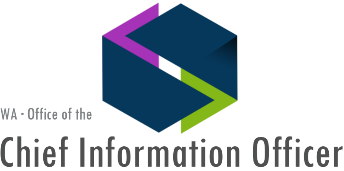 Geospatial Portal & WAMAS Steering Committees (Monthly)	  MinutesNotesGPSC Welcome, introductions, assign recorder, adjust agendaRecorder:  Jenny Konwinski, CTS-OCIOManagement & DataFramework layers status & next stepsCadastralECY aggregated parcels – this work has been ongoing and available for several years.Coordination workgroup – work may result in the ECY aggregated parcels being replaced.  Parallel with ECY for 2019, may replace with DOR in 2020.Action:  David Wright, DOR will deliver the finalized schema document to the GPSC at the November GPSC meeting.Update:  Austin Hildreth, DOR is developing the document.  RCO needs are extended beyond what most agencies need.  Should be able to discuss at the November meeting.  David has received some pricing from a vendor for delivering cadastral products – data, archive, streaming service, etc.  Whitestar.  Data usage constraints need to be explored.  Action:  Tim Minter, DSHS provided example to David for review with the vendor.Tim – is the source parcels data available through DOR from Assessors?  David – yes, becoming available.Joanne Markert, CTS-OCIO – has been receiving increasing Public Records Act (PRA) requests for the parcels data.  There are considerations around the requesters signing an affidavit that they will not use the individual lists of names for commercial purposes.  David – next WAGIC meeting, Luke Rogers has case law information about commercial use of lists of names.  Recommending that Joanne consider reviewing that information.Action:  CTS-OCIO & DOR have an Inter-Agency Agreement (IAA) for access to and redistribution of County tax assessor data.  Joanne & David will review the IAA in relation to the public records requests and determine an appropriate course of action.Cameron – how do we acquire data for Counties that don’t provide it.  Whitestar does not have Whitman County data.Digital orthoimageryGPO imagery program is ongoingCommodity imagery available with GIS software products is meeting many agency needsUpdate:  Joanne – CTS staff are planning disaster recovery testing for systems containing the imagery data.Agency interest in cached NAIP aerial photography service – DNR.  There are usage authorization considerations around how the data is shared to the ArcGIS platform.  DNR is evaluating and testing.  Ed Thompson, AGR – data plan usage considerations.  Trying to solve offline use problems in rural areas without connectivity.  No expected additional participation cost for using a cached service.Elevation3DEP/LiDAR for the Nation - Statewide LiDAR plan pilot project is beginning 9/26/2018Update:  Joanne – DNR will complete the plan by February 2019.  Abby Gleason with WA Geologic Survey is leading the plan development and coordination.  Meeting with FEMA to review WA needs and alignment with FEMA data collections.  Priorities review next week.  Current rate of funding would complete acquisition in about 20 years.  Need to look at partnerships, dropping costs of acquisition & processing, etc.  LiDAR team will put together a Story Map to communicate the plan, priorities, grant & cost sharing opportunities.Geodetic controlNGS Datum 2022DNR is putting forward for potential legislation again this year.ASPRS sponsored webinar:  https://www.gotostage.com/channel/c43af829a35b4df99eab4d0f9d10bd97/recording/8f08f705017240ff93a15f3f444498e2/watch?source=CHANNEL Update:  No updateGovernmental unit boundariesCoincident boundaries issue needs to be resolved.Action:  Joanne Markert, CTS-OCIO will coordinate a work group on this data.  David Wright – DOR will help lead and keep Elizabeth Lanzer - DOT in the loop.Update:  Joanne – waiting for Darby at ECY to share example data before starting the work group.  Action:  Joanne to follow with DarbyElizabeth – there are challenges to achieving coincident boundary results due to conflicting legislation, rules, etc.  Cameron – top down or bottom up approach?  David – depends on perspective, e.g. Thurston County and City of Olympia resolving boundary differences, identified a question regarding who is the authority that can make a determination.  Not aware of an answer yet.  Elizabeth – there are different local annexation policies and procedures that create various methods for establishing boundaries, resulting in gaps and overlaps.  Tim – maybe the data should reflect the reality of boundary disagreements.  Elizabeth – probably not going to be asking Counties and Cities, etc. at this point to try to resolve the differences.HydrographyECY & DNR coordination – DP status and backup funding plansUpdate:  Joanne provided the GPSC with a draft update to the standard – embedded above.  DNR’s Decision Package (DP) did not progress beyond DNR.  DNR-ECY-OCIO still meeting and coordinating, and DFW is providing input on DPs.TransportationCRAB & DOT are coordinating with Counties regarding roads information.Update:  Cameron – working with DOT to get the CRAB system up and running by 2021.  Expect to have all County roads as GIS layers by then.Elizabeth – learning Federal reporting requirements, how data gets updated.  Determining if there are better products that DOT can deliver via Geospatial Portal.  Joanne – E911 extract monthly, published to Box.com.  Austin at DOR & DOT have been using it.  Only the most recent release is available on Box.  Expecting a lot of changes by June 2019, street centerlines, address point, and road segments split by jurisdiction boundaries (defined by PSAPs).Tim – DOT transit route data by EOY 2018.  Action:  Share info with Elizabeth.Other discussionWorkgroup completion target datesUpdate:  GP governance documentsStacey – working procedure is needed.  Need to look at the practical implications of meeting the requirements in the change management document.  Essentially, need guidance along with the governance doc on how to implement.Joanne – agencies working to understand how they can rely on GP content.  Work the governance documents with the end goals Standards updatesGeodetic ControlAction:  GPSC to review and commentHydrographyAction:  GPSC to review and commentMetadata – discussion onlyJoanne – Betty Austin DNR is looking at metadata approaches and tools.  Other business:Build next agendaFramework layers status & next stepsMeeting time changes – Nov & DecInfrastructure & SoftwareStatusNo discussionClosing Comments, adjournmentNext Meeting – November 8, 2018 – 2nd Thursday of each monthGPSC ParticipantsAgency Codes and Authorized Abbreviations | participating in today’s meetingJonathan CochraneWAMAS Meeting ParticipantsNotesWAMAS migration is expected to be complete December 1st , 2018 with the older servers shutdown by December 14th, 2018.If you use these services, please test them to make sure you can access the new version.  There has been a change to the URL path.  Report any problems to Joanne or Jenny.  If you are having issues with accessing the new services, please report those right away, but before Oct 31st so they can be addressed.Steve has revamped the codeset for WAMAS so that all APIs can access the geocoders in a more standardized way.  This will be on the new cloud based servers.LocationFinder_GP is going to be simplified during this process and referenced data updated.  If you use this tool, please notify Joanne or Jenny.  If you use the Excel Add-In tool with the GeoProcess box checked, then let us know.  That tool references the LocationFinder_GP.Action:  Joanne to coordinate with Craig regarding the Excel Add-In tool.Discussed questions from Sec of State for the remainder of the meetingOrder of geocoders is an issueThey would like it to be:  County Address Points, MAF, Parcel Points, Streetmap premiumWhen they used the geocoders, they were getting different results from the batch processing vs the address correction and geocoder servicelNo mechanism in WAMAS to store unmatched addressesNeed to be able to rollup records at the county levelData Initialization process for the VoteWA project.Action:  David Wright, Craig Erickson and Steve Leibenguth will meet with Swathi and Neil (BPro)Geospatial PortalSeptember 2018 meeting minutesGeospatial Portal – Shared GIS InfrastructureGeospatial Portal Technical Resources > Portal Operations – Roles & ResponsibilitiesGeospatial Portal Steering CommitteeGeographic Information Technology CommitteeWashington State Office of the Chief Information OfficerWaTech Reports > Zero Based Budget Review Full Final Report > search “geospatial portal”Washington Master Addressing ServicesWashington Master Addressing Services (WAMAS)Training GuideTechnical SupportTechnical Documentation and FlyersAccessing WAMAS ServicesMaster Addressing Steering Committee (WAMAS)Washington State Office of the Chief Information Officer PoliciesAll  |  Geospatial  |  Open Data  |  SecurityItemTopicsTime LeadNotes/MaterialsGPSC Welcome, introductions, assign recorder, adjust agenda1:00 PMTim Minter, ChairManagement & DataManagement & DataManagement & DataManagement & DataManagement & Data1Web conference setupFramework layers status & next stepsGovernance documentsStandards updatesGeodetic ControlHydrographyMetadata – discussion onlyOther business:Build next agendaMeeting time changes – Nov, Dec1:05 PM1:30 PM1:45 PM2:00 PMAllTimJoanne Markert, OCIOTim, AllSee notes section belowwordInfrastructure & SoftwareInfrastructure & SoftwareInfrastructure & SoftwareInfrastructure & SoftwareInfrastructure & SoftwareStatus2:10 PMJoanneApplicationsApplicationsApplicationsApplicationsApplicationsWAMAS Welcome, introductions, assign recorder, adjust agenda2:15 PM5 minJoanne MarkertWinston McKennaWAMASMigrationTesting by who, whenWhat else needs to be tested before we can go live?Secretary of State would like to discuss additional WAMAS elements of their system2:20 PMJoanneClosing Comments, adjournmentNext Meeting – November 8, 2018 – 2nd Thursday of each month3:25 PM(5 min)OrgRepresentativeAlso participatingOrgRepresentativeAlso participatingDNRBrad MontgomeryBetty Austin, Terry Curtis, Abby Gleason, Jeffrey Holden, Caleb Maki, Dolores SareCOMAllan JohnsonDFWChris MarshRandy KreuzigerPARKSBrian HallDOTElizabeth LanzerTess Starr, Jordyn Mitchell, Julie Jackson, Eric Jackson, Allen Blake, Marci Carte, Jeff Graham, Stacey PlumleyDOLTom WilliamsBeth PlunkettECYChristina KellumRich Kim, Adam OestrichRCFBGreg TudorDSHSTim MinterGeorge Alvarado, Steve LeibenguthTSCDORDavid WrightAustin HildrethJLSBrad EllisDOHCraig EricksonScott KelloggCRABCameron ColeEric HagenlockL&IWinston McKennaBryan HuebnerDAHPMorgan McLemoreWSPLouis HurstUTCBrian GillespieRey DejosDESPSPGreg TudorOFMMike Mohrman or Tom KimpelLaurie WoodSCCBrian CochraneLCBRocky AtwoodWSRBChris JansenAGREd ThompsonPerry BealeLEAPCurtis GilbertsonSPIBruce SchneiderJLARCSuzanna PrattMILRick GeittmannJonathan Cochran, Dan Miller, Mark GlennCTS-OCIOJoanne MarkertJenny Konwinski, Will Saunders, Jason AndersonOrgRepresentativeAlso participatingOrgRepresentativeAlso participatingOCIOJoanne MarkertJenny KonwinskiWaTechBill MoneerDSHSSteve LeibenguthTim Minter, George AlvaradoDORDavid WrightLNIWinston McKennaBryan HuebnerDOHCraig EricksonOLDNEWhttps://state-wamas.wa.gov/addresscorrection/service.asmxhttps://state-wamas-app.des.wa.gov/addresscorrection/service.asmxhttps://state-wamas.wa.gov/geocoder/service.asmxhttps://state-wamas-app.des.wa.gov/geocoder/service.asmxhttp://geography.wa.gov/GeospatialPortal/http://geo.wa.govhttp://state-geoservices.wa.gov/wamas/rest/services/MapServices/Districts_GPservice/MapServer/https://state-wamas-app.des.wa.gov/arcgis/rest/services/MapServices/Districts_GPservice/MapServer/http://state-geoservices.wa.gov/wamas/rest/services/MapServices/LocationFinder_GPservice/MapServer/https://state-wamas-app.des.wa.gov/arcgis/rest/services/MapServices/LocationFinder_GPservice/MapServer/